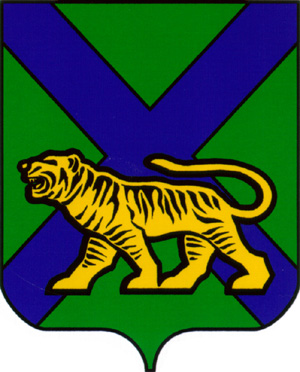 ТЕРРИТОРИАЛЬНАЯ ИЗБИРАТЕЛЬНАЯ КОМИССИЯ
ХАСАНСКОГО РАЙОНАРЕШЕНИЕ                                                            пгт Славянка    В соответствии с пунктом 3 статьи 27 Федерального закона «Об основных гарантиях избирательных прав и права на участие в референдуме граждан Российской Федерации», руководствуясь статьей 24 Избирательного кодекса Приморского края, постановлением ЦИК России от 15.03.2023 N 111/863-8 "О Методических рекомендациях о порядке формирования территориальных, окружных и участковых избирательных комиссий", на основании постановления Главы Хасанского района от 18  января 2013 года № 02-г «Об образовании избирательных участков, участков референдума на территории Хасанского муниципального района  для проведения голосования и подсчета голосов избирателей, участников референдума» (ред. от 07.03.2023 г. № 10-пг) и данных о количестве избирателей, зарегистрированных на территории Хасанского района по состоянию на 01 января 2023 года, территориальная избирательная комиссия Хасанского  района решила:1. Установить количественный состав участковых избирательных комиссий избирательных участков №№ 3001–3031, формируемых на территории Хасанского района со сроком полномочий пять лет (2023–2028  годы) согласно приложению. 2. Направить настоящее решение в Избирательную комиссию Приморского края.3. Разместить настоящее решение на официальном сайте администрации Хасанского муниципального округа Приморского края в телекоммуникационной сети «Интернет» в разделе «территориальная избирательная комиссия Хасанского района».4. Контроль за исполнением настоящего решения возложить на председателя территориальной избирательной комиссии Хасанского района Михайлова А. И.Приложениек решению территориальной избирательной комиссии Хасанского района от 30.05.2023 года № 770/157Количественный состав 
участковых избирательных комиссий со сроком полномочий пять лет 
(2023–2028 годы) на избирательных участках, формируемых на территории Хасанского муниципального района30.05.2023№   770/157Об определении количественного состава участковых избирательных комиссий избирательных участков №№ 3001–3031, формируемых на территории Хасанского муниципального округа Приморского края со сроком полномочий 5 лет (2023–2028 годы)Председатель комиссии  А. И. МихайловСекретарь комиссии О. В. Павленко№п/п№участковой избирательной комиссииЧисло избирателейна территории избирательного участкаКоличествочленов участковой избирательной комиссиис правом решающего голоса13001до 1001923002до 1001633003от 1001 до 2001943004до 1001553005от 1001 до 2001863006до 1001673007до 1001583008до 1001593009до 10016103010от 1001 до 20018113011от 1001 до 20018123012до 10017133013до 10018143014от 1001 до 200110153015от 1001 до 200110163016от 1001 до 200111173017от 1001 до 20019183018     от 1001 до 200110193019от 1001 до 20019203020от 1001 до 20018213021от 1001 до 200110223022до 10017233023до 10017243024до 10016253025до 10015263026до 10019273027от 1001 до 200110283028до 10015293029до 10016303030до 10015313031до 10017